План-схема маршрута детей в  МОУ Отрадновская сош:д. Клясово	п. Отрадный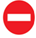 	д. Клясово	- маршрут движения детей в шкоу и обратно	- маршрут движения транспортных средств	- тротуар	- проезжая частьПлан-схема движения автобусов по территории МОУ Отрадновская сош.	- места остановок.	- ограждение территории школы.	-  движение автобусовI План-схема движения детей в  группы дошкольного воспитания МОУ Отрадновская сош:	п. Отрадный	- маршрут движения детей в шкоу и обратно	- маршрут движения транспортных средств	- тротуар	- проезжая частьI План-схема движения детей в  группы дошкольного воспитания Бурмасовского филиала МОУ Отрадновская сош:	- маршрут движения детей в шкоу и обратно	- маршрут движения транспортных средств	- тротуар	- проезжая часть